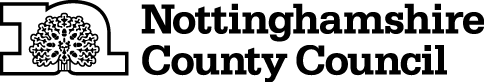 TEMPORARY CLOSURE OF FOOTPATHSTHE NOTTINGHAMSHIRE COUNTY COUNCIL (STURTON LE STEEPLE FOOTPATH NO.27 AND NORTH LEVERTON WITH HABBLESTHORPE FOOTPATH NO.8) (TEMPORARY PROHIBITION) CONTINUATION NO.4 ORDER 2020NOTICE IS HEREBY GIVEN that the Secretary of State Transport in pursuance of the powers conferred by Sections 14 and 15 of the Road Traffic Regulation Act 1984 approves of The Nottinghamshire County Council (STURTON LE STEEPLE FOOTPATH NO.27 AND NORTH LEVERTON WITH HABBLESTHORPE FOOTPATH NO.8) (TEMPORARY PROHIBITION) NOTICE 2019 (which came into force on 14th January 2019 and was continued in force by a Continuation Order which came into force on 4th February 2019, and was continued in force by a Continuation No.2 order which came into force on the 14th July 2019, and was subsequently continued in force by a Continuation No.3 Order which came into force on 14th January 2020,  and continues in force until 13th July 2020) being extended and continuing in force until 13th January 2021 or until completion of the relevant works, whichever is the sooner.The Order has the following effect:-  No person shall: - proceed on foot,in the following length of Footpath at Sturton le Steeple and North Leverton with Habblesthorpe in the District of Bassetlaw: -	Sturton le Steeple Footpath No.27, from grid reference SK 7569 8325, Sturton High House, to grid reference SK 7584 8259, the parish boundary, from where the path continues as	North Leverton with Habblesthorpe Footpath No.8 to grid reference SK 7588 8185, the junction with bridleway 10 at Retford Gate, and comprising a total distance of approximately 1590 metres.AND NOTICE IS HEREBY FURTHER GIVEN that during the period of restriction the alternative route will be via Sturton le Steeple Bridleway No.26, Clarborough Bridleway No.17 (Rathole lane/Caddow Lane) and North Leverton Bridleway No.10 (Retford Gate) and vice versa.If the works are not completed within the above period, the Order may be extended for a longer period with the further approval of the Secretary of State for Transport.The prohibition is required to enable installation of a replacement footbridge as the unsafe one has been removed to protect public safety.THIS NOTICE DATED THIS 9TH DAY OF JULY 2020Corporate Director of PlaceNottinghamshire County Council, County Hall,West Bridgford, Nottingham, NG2 7QPFor more information contact the Rights of Way office on (0115) 977 5680